Подготовка к контрольной работе по теме «Производная и ее применение»Теоретический материал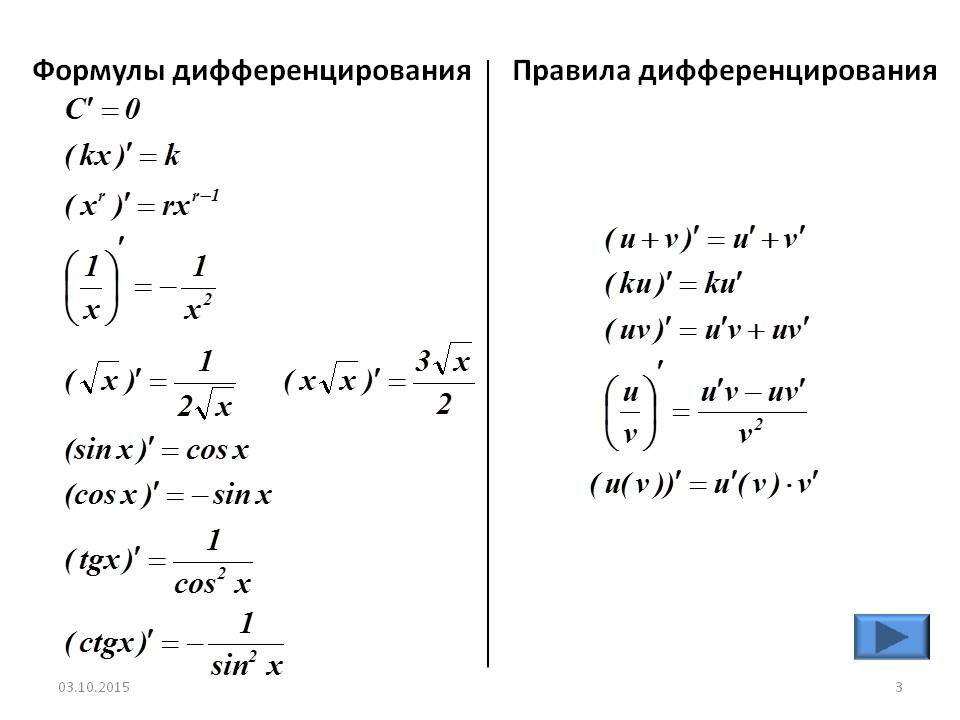 Решение подготовительного варианта контрольной работы1) Найдите производную заданной функции: а) Решение:Будем использовать правила дифференцирования: 1) Производная суммы (разности) функций равна сумме (разности) производных; 2)Постоянный множитель можно выносить за знак производной. А также следующие формулы дифференцирования:  = nxn-1 где с- числоб)Решение:Применим правило дифференцирования произведения:
в) Решение:Применим правило дифференцирования частного:
г) Решение:Данная функция сложная, продифференцируем её по правилу: производную внешней функции умножим на производную внутренней функции 2) Запишите уравнение касательной к графику функции:    в точке Решение: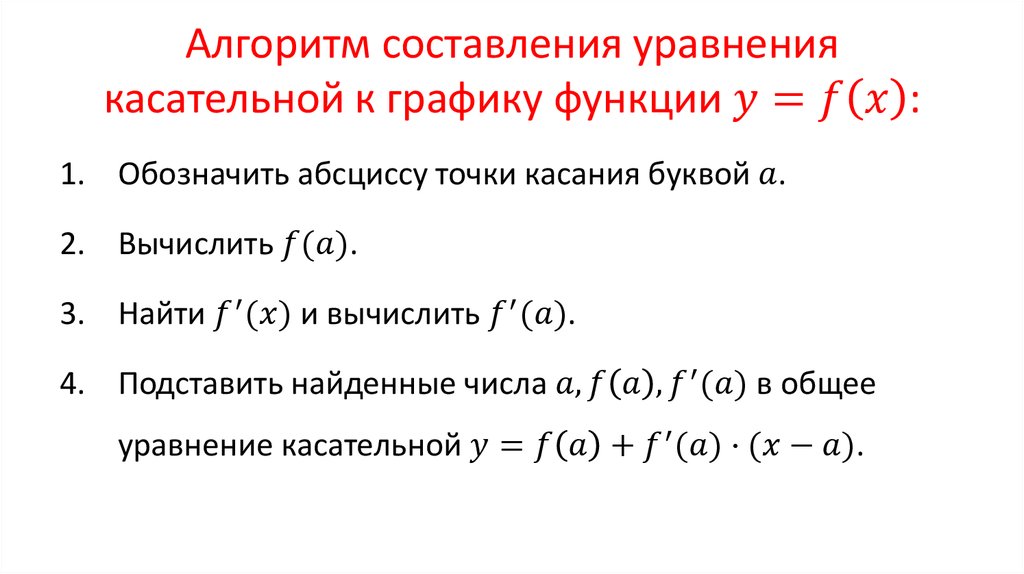 a=3;	3)Исследуйте функцию f(x) = x3 - 7x2 + 16x на монотонность и экстремумы.Решение: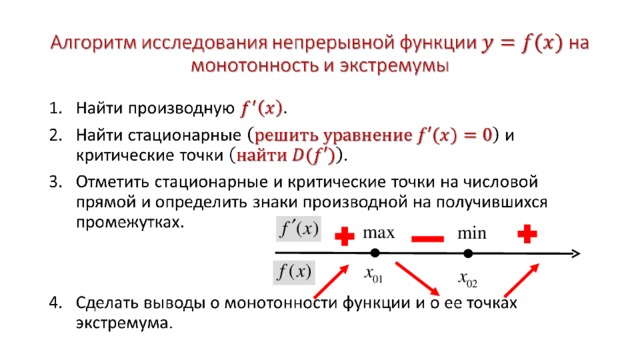                +   max       -       min       +                            2                                           Функция возрастает на промежутке ; убывает на промежутке ; .4) Найдите наибольшее и наименьшее значения заданной функции на промежутке: f(x) = 2x2 - 8x + 6 [-1; 4]Решение:==Ответ: .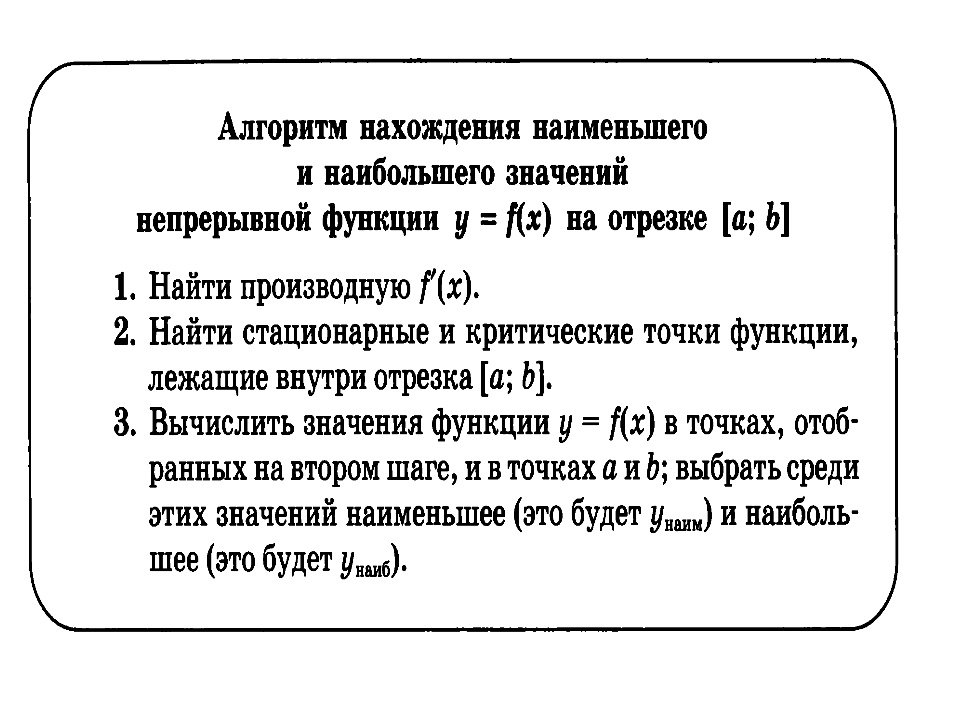 Домашнее задание:Решить тренировочный вариант контрольной работы.1) Найдите производную заданной функцииа)  б) в) г)2) Запишите уравнение касательной к графику функции: , 3) Исследуйте функцию f(x) = x3 - 5x2 + 3x на монотонность и экстремумы4) Найдите наибольшее и наименьшее значения заданной функции на промежутке:f(x) = -3x2 + 6x - 10 [-2; 9]Выполненную работу в отсканированном виде отправить преподавателю на электронную почту olgadumnova80@mail.ru или сфотографировать работу и отправить «В контакте» https://vk.com/id407022472 Ольга Думнова